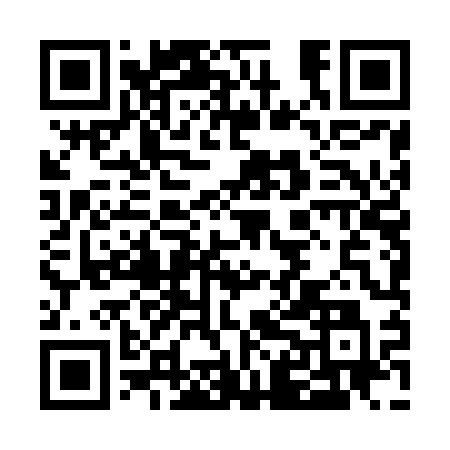 Prayer times for Arzeri di Sopra, ItalyWed 1 May 2024 - Fri 31 May 2024High Latitude Method: Angle Based RulePrayer Calculation Method: Muslim World LeagueAsar Calculation Method: HanafiPrayer times provided by https://www.salahtimes.comDateDayFajrSunriseDhuhrAsrMaghribIsha1Wed3:575:571:076:088:1710:102Thu3:555:551:076:098:1910:123Fri3:525:541:076:098:2010:144Sat3:505:531:076:108:2110:165Sun3:485:511:066:118:2310:186Mon3:465:501:066:128:2410:207Tue3:435:481:066:128:2510:228Wed3:415:471:066:138:2610:249Thu3:395:461:066:148:2810:2610Fri3:375:441:066:158:2910:2811Sat3:345:431:066:158:3010:3012Sun3:325:421:066:168:3110:3213Mon3:305:411:066:178:3210:3414Tue3:285:391:066:178:3410:3615Wed3:265:381:066:188:3510:3816Thu3:245:371:066:198:3610:4017Fri3:225:361:066:198:3710:4218Sat3:205:351:066:208:3810:4419Sun3:175:341:066:218:3910:4620Mon3:155:331:066:218:4010:4821Tue3:135:321:066:228:4210:5022Wed3:125:311:076:238:4310:5223Thu3:105:301:076:238:4410:5424Fri3:085:291:076:248:4510:5625Sat3:065:281:076:258:4610:5726Sun3:045:281:076:258:4710:5927Mon3:025:271:076:268:4811:0128Tue3:015:261:076:268:4911:0329Wed2:595:251:076:278:5011:0530Thu2:575:251:076:288:5111:0631Fri2:565:241:086:288:5111:08